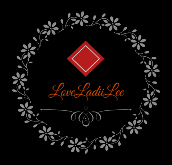 Love Ladii Lee LLCBook Publishing CompanyWant to publish your book?Love Ladii Lee is the place to be!Love Ladii Lee provides a team that relies on excellence. We work over and beyond to guide you to a finished product that you can be proud of. Our job is not to change your writing style, but to turn your creative hard work into a flawless published book.  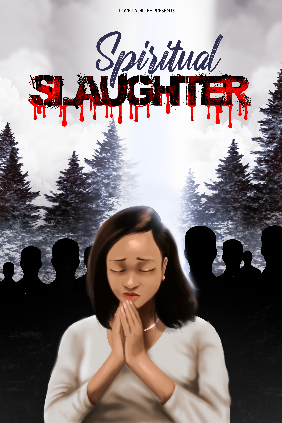 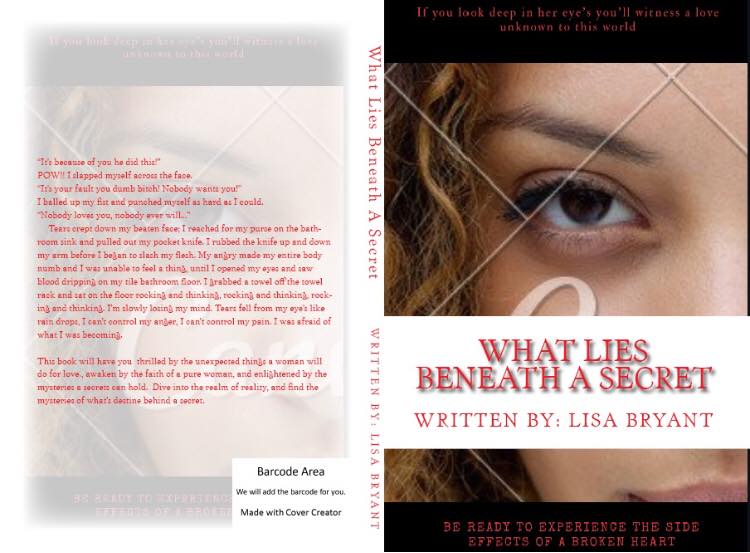 Dear Author, Congratulations on taking the next step toward becoming a published author! We are more than happy to welcome you into our family of authors which is constantly growing and together we aim to publish high – quality books that would make any author proud. We are honored to assist you in publishing your book and we’re excited to add you to our Love Lee Books Team. Love Ladii Lee is a self-made self-publishing company. Our experience makes us incredibly qualified to walk you through any questions and challenges that may arise during the publishing process. This can be a long and adventurous journey, but Love Ladii Lee will do all she can to make sure you are satisfied with the finished product. Here at Love Ladii Lee, we are willing to go over and beyond to satisfy all your publishing needs. We guarantee we are the absolute best choice with the lowest prices. Here are a few reasons why you should publish here at Love Ladii Lee Book Publishing Company:Professionalism along with Passion: We strive for excellence. We consider Love Ladii Lee a place where any author can call home. We work around the clock to expedite the publishing process, and we don’t stop until we have your book printed on demand.Custom Options: We understand that every person may have a different need.  Our specialized package plans allow you to be able to customize any package to your fitting. We work on your budget, not ours. Our job is to get your book published at a price that you can afford. Ambitious Leaders: Follow a team that has been here before. We know the struggle of wanting to publish and not knowing if we have the funds to actually be successful. Love Ladii Lee offers self-publishing webinar courses to help stretch your dollar to do the things that your inspired to do. Like we said before, we are here for you! From the beginning to the end, our staff will stand by your side through each step of the publishing process, answering any questions and concerns you may have. I personally look forward to serving you and hope you will join our blessed family of writers. Sincerely, Love Ladii Lee P.S Please feel free to call at any time with questions. We are here to help bring your book to shelves for the world to see. Love Ladii Lee is a Limited Liability CompanyWhy Publish with Love Ladii Lee?TRUST: We are here to help and guide you, not rob you! There are many publishing industries that offers a percentage that most writers never receive. Love Ladii Lee offers up to 80% Royalties rate on copies sold to third party distributors on each copy of your book sold with a follow up report showing your sell results. AFFORDABLE: With no hidden fee’s and several payment plan options available; Love Ladii Lee leaves no reason for your dreams not to be within reach. Take a grasp at your desires and check out our publishing options.   QUALITY: We offer great creative editors to help your book flow. Our goal is to give you the best quality at the lowest rate possible, and to also help you maximize on achieving an audience that will inspire you to continue your dreams as an author.EXPERIENCE: Work with people who have done this before. Nothing is easy, and life can become distracting with work, kids, and writing... As a self-published author of three books, I know. Let us take the pressure off of you by allowing us to do the work.  Expand Your Creativity!YOUR BOOK CAN BE AVAILABLE ON AMAZON KINDLE AND MUCH MORE!				We Work for You!			       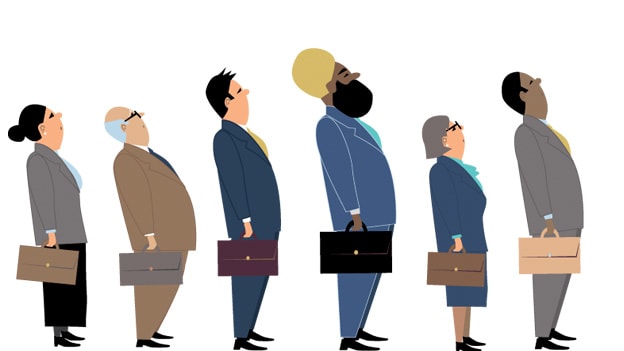 Our passion is helping authors take the steps necessary to become published. We understand the path to publishing and how frustrating and complicated it can be, but we make it simplistic and free flowing when it comes to accomplishing your mission to print. Love Lee Support Specialist will work hand and hand with each author explaining each process along the way. Here are the steps to getting published with our company:  One on One ConsultationSend Electronic Manuscript Editing (Optional). Publication ProcessPrint Books Make Your Book Available to the World Finally, You’re Known as a Published Author!It’s That Easy!!!After your book is published, we will pay you your royalties our loyalty is guaranteed!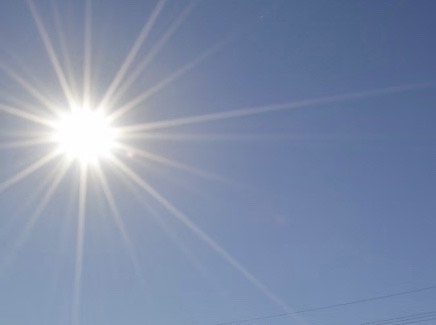 Send Us Your Manuscript You don’t have to write a query letter, or anyone to convince. We believe in you. So, with that being said, send us your manuscript and let us take it from there. Our job is to help you succeed in publishing. We strive to make that happen whether you join our team of writers, or just stick around to learn all you can learn about self-publishing on your own. We only want to help you achieve your goals. Our creative editing team is here to perfect your work, not change it. We want to hear your story from your point of view. If you work with us, Love Ladii Lee will work hard to guarantee your book gets published. After you submit your manuscript our representatives will contact you immediately to let you know it has arrived. We will begin the process by first reviewing your manuscript so we can get to know your story. We want to get to know our authors inside out. Once that is achieved, we will review our package plans and make any customized adjustments necessary to satisfy your publishing needs. We help design your cover.We format the interior of your book.We assign a unique ISBN for your book.We prepare your files for printing. We contact distributors to list your book for sale.We market and advertise your book to increase sales.We convert your book into eBook format, making it available on all major eReaders (If applicable).Finally, Your Published!Congratulations, you did it! Now it’s time to share your talent with the world! Promote yourself and be proud of what you’ve done! It takes loyalty and dedication to make it this far, now let Love Ladii Lee Book Publishing Company take you the rest of the way!Love Ladii Lee 